ANEXO C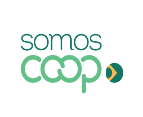 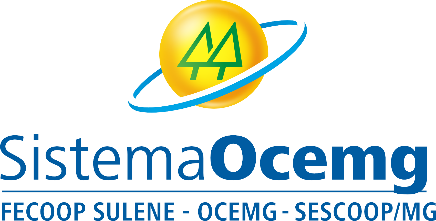 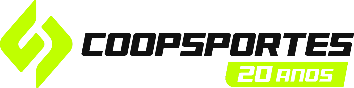 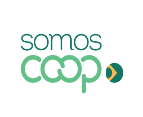 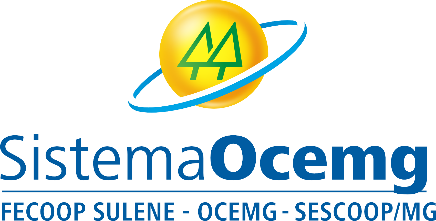 TERMO DE RESPONSABILIDADEEu, ________________________________________________, Presidente da Cooperativa _____________________________________________________, sigla ________________________, registrada na Ocemg sob o nº __________, sediada na cidade de ____________________/MG, comprometo-me a ressarcir os valores pagos pelo SESCOOP-MG relativos a hospedagem e alimentação dos membros da cooperativa inscritos para o XX Coopsportes, em caso de desistência de participação ou de não comparecimento (exceto nos casos previstos em regulamento), cuja opção de hospedagem tenha sido confirmada na ficha de inscrição.Estou ciente, ainda, que no caso de desistência de participação ou de hospedagem, a cooperativa deverá comunicar à Comissão Organizadora, formalmente, pelos e-mails: coopsportes@sistemaocemg.coop.br. Declaro, ainda, que nenhum dos participantes da cooperativa, independente do cargo que ocupe, terá autorização para hospedar ou gerar acesso aos serviços oferecidos exclusivamente para os atletas, técnicos e chefes de delegação devidamente inscritos, cujos custos estejam sob responsabilidade do SESCOOP-MG.E por ser verdade, firmo o presente,________________________, ____ de ____________ de 2024.________________________________________________Assinatura do Presidente